Kafedra müdiri:                                                                       İsmayılov A.H.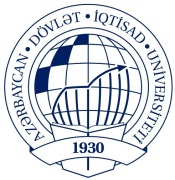 AZƏRBAYCAN  DÖVLƏT İQTİSAD UNİVERSİTETİBEYNƏLXALQ İQTİSADİYYAT MƏKTƏBİBEYNƏLXALQ İQTİSADİYYAT (İNGİLİS DİLLİ) KAFEDRASIFənn: Maliyyə Bazarları	Müəllim: Fəxri Məmmədov         Qrup: 1023-1024                Imtahan(2017-2018 YAZ)SuallarExplain the types of markets.Explain the Consumption Timing role of financial marketsExplain the allocation of risk role of financial marketsExplain the Separation of ownership and Management role of financial marketsWhat is a hedge fund and mutual fund. Explain the difference Explain the T bill and give its specificationsExplain the Commercial Paper and its specificationsWhat is the bankers’ acceptance?What is the difference between Federal Funds rate and Discount rate? What is the broker’s call?Explain the Federal Agency debt and International bondsWhat are the 4 main risks of corporate bonds. Explain  Explain the General obligation and Revenue bondsExplain the mortgage backed securitiesExplain the Price weighted average index. Give exampleExplain market value weighted index. Give examplesExplain the equally weighted indexExplain auction marketsExplain market, limit and stop loss orderExplain the marginal tradingMunicipal versus corporate bond problem solving. Corporate bond valuation problem solvingT-bill valuation problem solvingStock valuation problem solvingMarginal trading problem solvingExplain shortselling and give examplesExplain the marking to marketDistinguish forward from futuresExplain difference between futures and options Explain options as a hedging toolShow difference between Call option and Put optionExplain difference between Money market and forward hedge. Explain Exchange rate swaps with exampleExplain interest rate swaps with exampleExplain currency swaps with examplesExplain the reasons to use derivativesExplain OTC and Exchange traded DerivativesExplain the economic benefits of derivativesExplain the no arbitrage pricing of forward contracts. Use 2 investment strategies.What doesn’t Interest rate parity state? Explain using examplesMarking to market problem solvingProblem solving about interest rate swapsProblem solving about currency swaps.Find the forward exchange rateFind the arbitrage opportunity in forward contracts and current spot priceMoney market hedge problem solvingOption hedge problem solvingCovered Interest arbitrage problem solvingHedging with Put option problem solvingHedging with Call option problem solvingWhat does standard deviation measure? How we find standard deviation from variance?What Is portfolio? How can you reduce the risk using correlation coefficient (ρij) of 2 stocks? What is the max and minimum numbers for rho (ρij) and how can portfolio manager benefit from it? What is the diversifiable risk and which things it is caused by?  What is the non - diversifiable risk and which things it is caused by? What does the SML tell us? Explain betaWhat is the risk free rate? Which asset is considered to be a risk free? Finding portfolio’s expected return problem solvingFinding Portfolio risk problem solvingFinding portfolio weights problem solvingFind the total risk of a stock problem solvingCAPM problem solving problem solvingFind the market risk premium problem solvingExplain the CAPM model as a one factor modelExplain alfa and beta. Give examples and explain diffferenciesExplain multifactor models and give examples about the factors which can affect the stock retursExplain Fama-French 3 factor model. Small capitalized firms seem to have a higher expected return than what the CAPM predicts. Explain if this information alone casts doubt about the validity of the CAPM and market efficiency.Explain the three forms of Capital market efficiencies. Explain liqtudity, value stocks size effect and stock returns  Problem solving about the arbitrage pricing theoryExplain the roles of MBSs in the Financial CrisisExplain the evolution of 2008 financial crisisExplain the impact of financial deregulation to Great RecessionExplain the effects and solution of 2008 financial crisis.  